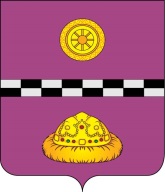 РЕШЕНИЕКЫВКÖРТÖДот    25.06.2021 № 191_            г. Емва,  Республика КомиОб утверждении перечня муниципального имущества муниципального района«Княжпогостский», предлагаемого к передаче в муниципальную собственность городского поселения «Емва»В соответствии с Федеральным законом от 06.10.2003 № 131-ФЗ «Об общих принципах организации местного самоуправления в Российской Федерации», Положением о порядке управления и распоряжения муниципальной собственностью муниципального района «Княжпогостский», утвержденным решением Совета муниципального района «Княжпогостский» от 29.10.2007 № 58, Совет муниципального района «Княжпогостский» VI созываРЕШИЛ:        1. Утвердить перечень муниципального имущества муниципального района «Княжпогостский», предлагаемого к передаче в муниципальную собственность городского поселения «Емва» согласно приложению к настоящему решению.        2. Рекомендовать Совету муниципального образования городского поселения «Емва» в месячный срок рассмотреть настоящее решение в соответствии с  законодательством.         3. Настоящее решение вступает в силу со дня его принятия.Глава МР «Княжпогостский» - руководитель администрации                                                        А. Л. Немчинов             Заместитель Председателя Совета района	                           А. Е. Гирушев	                                КУКПОПОВ В.А.		___________КУЛИК_________________			НОФИТ Е.Ю.    	_________________МИХАЙЛОВ А.Б.		_________________			ТРЯСОВА Е.Н.		_________________Переченьмуниципального имущества  муниципального района «Княжпогостский»,предлагаемого к передаче в муниципальную собственность городского поселения «Емва»№ п/пНаименование объектаАдрес объектаКадастровый номер объектаОбщая площадь объекта, кв.м.123451.Квартира, назначение: жилое, этаж 1Республика Коми, Княжпогостский район, г. Емва, ул. Дзержинского, д. 112А кв.211:10:4501041:60242,12.Квартира, назначение: жилоеРеспублика Коми, Княжпогостский район, г. Емва, ул. Пионерская, д.3 кв. 2611:10:4501043:41459,4